11/01/2021 City Council City Hall New York, NY 10007 Re: River North (Liberty Towers) ULURP Nos. C210289ZMR and C210291ZSR Related Application:  N210290ZRR Borough of Staten Island Honorable Members of the Council: The City Planning Commission (the “Commission”) has received the attached correspondence, dated 10/28/2021, from the City Council regarding the proposed modifications to the above-referenced applications submitted by Richmond SI Owner, LLC for a Zoning Map Amendment (C210289ZMR), a Zoning Text Amendment (N210290ZRR), and a Special Permit per Section 128-62 of the Zoning Resolution (C210291ZSR). In accordance with Section 197-d(d) of the New York City Charter, the Commission, on 11/01/2021, has determined that the City Council’s proposed modifications do not require additional review of environmental issues or pursuant to Section 197-c of the Charter. Very truly yours,  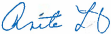 Anita Laremont cc: 	D. DeCerbo 		S. Amron	 	D. Answini 		H. MarcusR. Singer		C. Hadwin		A. Farishta		J.  Helferty G. Todorovic 